EMENDA IMPOSITIVA INDIVIDUAL Nº 08 AO PROJETO DE LEI N° 139/2021 DE 28 DE DEZEMBRO DE 2021, QUE ESTIMA A RECEITA E FIXA A DESPESA DO MUNICÍPIO DE BOM RETIRO DO SUL PARA O EXERCÍCIO DE 2022 PROJETO DE LEI Nº 139/2021 EMENDA ORÇAMENTO Nº 08  BENEFICIÁRIO: Secretaria da Saúde AUTOR: Vereador Jairo Martins Garcias                                                          JustificativaO Vereador Jairo Martins Garcias destina sua emenda para aplicação nas cirurgias eletivas, que hoje há uma grande lista de espera em nosso município.Bom Retiro do Sul, 30 de dezembro de 2021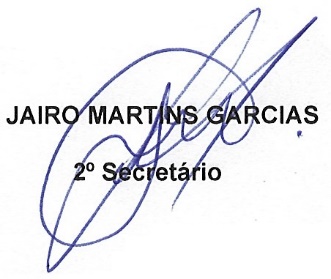 EmendaDotação a              SuplementarDotação a ReduzirObjetoValor01Secretaria da Saúde13.01 Reserva se contingenciaCirurgias EletivasR$ 55.893,32